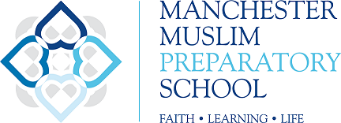 PARENT / CARER AGREEMENTLive Teaching Recordings and Teacher Videos UploadsPrivacy & Confidentiality Live teaching sessions are recorded and saved on MMPS G-Suite for Education DriveLink to recorded sessions uploaded on Class Dojo Parents / Carers / Pupils must not: Record teaching session, take photographs of sessionsDownload and share recordings on social media, any other forum / platformDownload or share recording with family members in the UK or abroad All teaching videos are intellectual  property of MMPS 	Pease tick this box to confirm you have read the above ‘Privacy and Confidentiality’    Terms and will abide by them. Return the completed form to: pa@mmps.miet.uk